Author’s Template 
for Conference papers submitted for presentation at the International Conference on Efficient Building DesignThe Conference Paper Template consists of a Word file with pre-created paragraph styles for your convenience. To create a document using this template, please do the following.Save a copy of this file in a secure location as BackupTemplate.doc.Print Page 1 of this file and refer to these instructions while formatting your paper.Press Ctrl + A (hold down the Ctrl key and the A key at the same time) to highlight all of the existing text. Press Delete. Select File > Save As. Give the file a new name and save it somewhere where you will remember it. The file will look empty, but the paragraph styles you need will remain.The PDF file titled “AuthorsTemplateExample_ConferencePapers.pdf” shows how the paragraph styles should be applied to the different sections of your document. Copy and Paste the contents of your paper into this document and immediately click 
File > Save.Highlight a section of text and choose the appropriate paragraph style to apply from the list of styles. Quick typing: Alt + Control + Shift + S. To expand the style names that appear to be cut off, grab the style bar at the bottom left corner and pull to the left.Capitalize the first letter of every important word in the Title. All other letters are lowercase.In the space between the Title and the Abstract, add the name of each author and the following professional credentials as applicable: PE, PhD, PEng, DSc, CEng, FREng, AIA, DrIng, DrEng, CIH, or MD). Below each name, add the author’s membership standing (i.e., “Student Member ASHRAE”, “Member ASHRAE”, etc.).Remove all blank lines between paragraphs in the main text between headings.Tables should span across the page from the right to left margin. Remove all border lines except as follows:The top and bottom borders of the table should be a single, 2 pt. line.The border below the main head (first line from top) should be double, 1 pt. line.Format the Titles of figures and tables and the text and headings of tables using the styles provided. (See #5a above). Don’t forget to change your author information in the footer of the first page of this document! You can open it by double clicking on the gray text, editing the information, and then double clicking somewhere in the margins to return to the document. (And don’t worry—it’ll appear black in your final PDF.)**DO NOT include page numbers or a conference paper number!Paper TitleAuthor Name, PhD, PE	Author Name 	Author Name, PE	[ASHRAE Affiliation]	Student Member ASHRAE	Fellow ASHRAEABSTRACT HEADINGAriaepel et unti quid esto berum et lam quam, omnimaiost, volupta quasperspid et poriamus repudi nobitae occus.Icat eici aspiendia sus ate is ant verio. Sum, conem quiamsdfi faccum ent doloratur sunt quasperspid et poriamus repudi nobitae Ariaepel et unti quid esto berum et lam quam, omnimaiost, volupta tioris nulpa doluptam, odiorrorum restis dent. Ariaepel et unti quid esto berum et lam quam, omnimaiost, volupta quasperspid et poriamus repudi nobitae occus.Icat eici aspiendia sus ate is ant verio. Sum, conem quiamsdfi faccum ent doloratur sunt quasperspid et poriamus repudi nobitae lam Ariaepel et unti quid esto berum et lam quam, omnimaiost, volupta quasperspid et poriamus repudi nobitae occus.Icat eici aspiendia sus ate is ant verio. Sum, conem quiamsdfi faccum ent doloratur sunt quasperspid et poriamus repudi nobitae lam quam, omnimaiost, volupta tioris nulpa Ariaepel et unti quid esto berum et lam quam, omnimaiost, volupta tioris nulpa doluptam, odiorrorum restis dent. Ariaepel et unti quid esto berum et lam quam, omnimaiost, volupta quasperspid et poriamus repudi nobitae occus.Icat eici aspiendia sus ate is ant verio. Sum, conem quiamsdfi faccum ent doloratur sunt quasperspid et poriamus repudi nobitae lam Ariaepel et unti quid esto berum et lam quam, omnimaiost, volupta quasperspid et poriamus repudi nobitae occus.Icat eici aspiendia sus ate is ant verio. Sum, conem quiamsdfi faccum ent doloratur sunt quasperspid et poriamus repudi nobitae lam quam, omnimaiost, volupta tioris nulpa volupta tioris nulpa Ariaepel et unti quid esto berum et lam quam, omnimaiost, volupta tioris nulpa doluptam, odiorrorum restis dent. Ariaepel et unti quid esto berum et lam quam, lam quam, omnimaiost, volupta tioris nulpa doluptam, odiorrorum restis dent. Ariaepel et unti quid esto berum et lam quam, omnimaiost, volupta quasperspid et poriamus repudi nobitae occus.Icat eici aspiendia sus ate is ant verio. Sum, conem.INTRODUCTION [Level 1 head]Ariaepel et unti quid esto berum et lam quam, omnimaiost, volupta quasperspid et poriamus repudi nobitae occus.Icat eici aspiendia sus ate is ant verio. Sum, conem quiamsdfi faccum ent doloratur sunt quasperspid et poriamus repudi nobitae Ariaepel et unti quid esto berum et lam quam, omnimaiost, volupta tioris nulpa doluptam, odiorrorum restis dent. Ariaepel et unti quid esto berum et lam quam, omnimaiost, volupta quasperspid et poriamus repudi nobitae occus.Icat eici aspiendia sus ate is ant verio. Sum, conem quiamsdfi faccum ent doloratur sunt quasperspid et poriamus repudi nobitae lam Ariaepel et unti quid esto berum et lam quam, omnimaiost, volupta quasperspid et poriamus repudi nobitae occus.Icat eici aspiendia sus ate is ant verio. Sum, conem quiamsdfi faccum ent doloratur sunt quasperspid et poriamus repudi nobitae lam quam, omnimaiost, volupta tioris nulpa Ariaepel et unti quid esto berum et lam quam, omnimaiost, volupta tioris nulpa doluptam, odiorrorum restis dent. Ariaepel et unti quid esto berum et lam quam, omnimaiost, volupta quasperspid et poriamus repudi nobitae occus.Icat eici aspiendia Ariaepel et unti quid esto berum et lam quam, omnimaiost, volupta quasperspid et poriamus repudi nobitae occus.Icat eici aspiendia sus ate is ant verio. Sum, conem quiamsdfi faccum ent doloratur sunt quasperspid et poriamus repudi nobitae lam quam, omnimaiost, volupta tioris nulpa volupta tioris nulpa Ariaepel et unti quid esto berum et lam quam, omnimaiost, volupta tioris nulpa doluptam, odiorrorum restis dent. Ariaepel et unti quid esto berum et lam quam, lam quam, volupta tioris nulpa doluptam, odiorrorum restis dent. Ariaepel et unti quid esto berum et lam quam, omnimaiost, quasperspid et poriamus repudi nobitae occus.Icat eici aspiendia sus ate is ant verio. Sum, conem.LEVEL 1 HEADINGAriaepel et unti quid esto berum et lam quam, omnimaiost, volupta quasperspid et poriamus repudi nobitae occus.Icat eici aspiendia sus ate is ant verio. Sum, conem quiamsdfi faccum ent doloratur sunt quasperspid et poriamus repudi nobitae Ariaepel et unti quid esto berum et lam quam, omnimaiost, volupta tioris nulpa doluptam, odiorrorum restis dent. Ariaepel et unti quid esto berum et lam quam, omnimaiost, volupta quasperspid et poriamus repudi nobitae occus.Icat eici aspiendia sus ate is ant verio. Sum, conem quiamsdfi faccum ent doloratur sunt quasperspid et poriamus repudi nobitae lam Ariaepel et unti quid esto lam quam, omnimaiost, volupta quasperspid et poriamus repudi nobitae occus.Icat eici aspiendia sus ate is ant verio. Sum, conem quiamsdfi faccum ent doloratur sunt quasperspid et poriamus repudi nobitae lam quam, omnimaiost, volupta tioris nulpa volupta tioris nulpa Ariaepel et unti quid esto berum et lam quam, omnimaiost, volupta tioris nulpa doluptam, odiorrorum restis dent. Ariaepel et unti quid esto berum et lam quam, omnimaiost, volupta quasperspid et poriamus repudi nobitae occus.Icat eici aspiendia sus ate is ant verio. Sum, conem quiamsdfi faccum ent doloratur sunt et poriamus (ASHRAE 1999).Level 2 HeadingAriaepel et unti quid esto berum et lam quam, omnimaiost, volupta quasperspid et poriamus repudi nobitae occus.Icat eici aspiendia sus ate is ant verio. Sum, conem quiamsdfi faccum ent doloratur sunt quasperspid et poriamus repudi nobitae Ariaepel et unti quid esto berum et lam quam, omnimaiost, volupta tioris nulpa doluptam, odiorrorum restis dent. Ariaepel et unti quid esto berum et lam quam, omnimaiost, volupta quasperspid et poriamus repudi nobitae occus.Icat eici aspiendia sus ate is ant verio. Sum, conem quiamsdfi faccum ent doloratur sunt quasperspid et poriamus repudi nobitae lam Ariaepel et unti quid esto berum et lam quam, omnimaiost, volupta quasperspid et poriamus repudi nobitae occus.Icat eici aspiendia sus ate is ant verio. Sum, conem quiamsdfi faccum ent doloratur sunt quasperspid et poriamus repudi nobitae lam quam, omnimaiost, volupta tioris nulpa Ariaepel et unti quid esto berum et lam quam, omnimaiost, volupta tioris nulpa doluptam, odiorrorum restis dent. Ariaepel et unti quid esto berum et lam quam, omnimaiost, volupta quasperspid et poriamus repudi nobitae occus.Icat eici aspiendia sus ate is ant verio. Sum, conem quiamsdfi faccum ent doloratur sunt quasperspid et poriamus repudi nobitae lam Ariaepel et unti quid esto berum et lam quam, omnimaiost, volupta quasperspid et poriamus repudi nobitae occus.Icat eici aspiendia sus ate is ant verio. Sum, conem quiamsdfi faccum ent doloratur sunt quasperspid et poriamus repudi nobitae lam quam, omnimaiost, volupta tioris nulpa (Walker and Michaels 2006).Level 2 HeadingAriaepel et unti quid esto berum et lam quam, omnimaiost, volupta tioris nulpa doluptam, odiorrorum restis dent. Ariaepel et unti quid esto berum et lam quam, omnimaiost, volupta quasperspid et poriamus et poriamus repudi nobitae lam Ariaepel et unti quid esto berum et lam quam, omnimaiost, volupta quasperspid et poriamus repudi nobitae occus.Icat eici aspiendia sus ate is ant verio. Sum, conem quiamsdfi faccum ent doloratur sunt quasperspid et poriamus repudi nobitae lam (Boyle et al. 2010; Ramsdell 2014).Ariaepel et unti quid esto berum et lam quam, omnimaiost, volupta quasperspid et poriamus repudi nobitae occus.Icat eici aspiendia sus ate is ant verio. Sum, conem quiamsdfi faccum ent doloratur sunt quasperspid et poriamus repudi nobitae lam quam, omnimaiost, volupta tioris nulpa doluptam, odiorrorum faccum ent doloratur sunt quasperspid et poriamus repudi nobitae occus.Icat eici aspiendia sus ate is ant verio. Sum, conem quiam simposantore perumque vit harumque sum que nobitaqui nos essinctae cum que voluptatibus dolorro qui doloressin restios repuda consecto volupti optatis molupisi conem Ariaepel et unti quid esto berum et lam quam, omnimaiost, volupta quasperspid et poriamus repudi nobitae occus.Icat eici aspiendia sus ate is ant verio. Sum, conem quiamsdfi faccum ent doloratur sunt quasperspid et poriamus repudi nobitae lam. Level 3 Heading. Ariaepel et unti quid esto berum et lam quam, omnimaiost, volupta tioris nulpa doluptam, odiorrorum restis dent. Ariaepel et unti quid esto berum et lam quam, omnimaiost, volupta quasperspid et poriamus repudi nobitae occus.Icat eici aspiendia sus ate is ant verio. Sum, conem quiamsdfi faccum ent doloratur sunt quasperspid et poriamus repudi nobitae lam quam, omnimaiost, volupta tioris nulpa doluptam, odiorrorum faccum ent doloratur sunt quasperspid et poriamus repudi nobitae occus.Icat eici aspiendia sus ate is ant verio. Sum, conem quiam simposantore perumque vit harumque sum que nobitaqui nos essinctae cum que voluptatibus dolorro qui doloressin restios repuda consecto volupti optatis molupisi conem occus.Icat eici aspiendia sus ate is ant verio. Sum, conem quiam simposantore perumque voluptivolu:First numbered itemSecond numbered itemThird numbered item	Ariaepel et unti quid esto berum et lam quam, omnimaiost, volupta tioris nulpa doluptam, odiorrorum restis dent. Ariaepel et unti quid esto berum et lam quam, omnimaiost, volupta quasperspid et poriamus repudi nobitae occus.Icat eici aspiendia sus ate is ant verio. Sum, conem quiamsdfi faccum ent doloratur sunt quasperspid et poriamus repudi nobitae lam quam, omnimaiost, volupta tioris nulpa doluptam, odiorrorum faccum ent doloratur sunt quasperspid et poriamus repudi nos essinctae cum que voluptatibus dolorro qui doloressin restios repuda consecto volupti optatis molupisi conem repe omnim facest, num fugit, consenihil iuri volorem volumquam excero et que nia quaturia voluptisim nus qui custibe rferibus debis:		(1)		(2)Rum ipienimin resti offic testiam, vendaep erferib eaquibus eum et, quia voleseque qui rendelis aut verrovit estium qui doloreh entium hit, ilit dipit quo dolorio restis dent. Ariaepel et unti quid esto berum et lam quam, omnimaiost, volupta tioris nulpa doluptam, odiorrorum faccum ent doloratur sunt quasperspid et poriamus repudi nobitae occus.Icat eici aspiendia sus ate is ant verio. Sum, as shown in Figure 1 perumque vit harumque sum quesa quasperspid et poriamus repudi nobitae occus.Icat eici aspiendia sus ate is ant verio. Sum, as shown in Figure 1 perumque vit.Level 3 Heading. Bus auda vel ma perovit quis pellaborio dolupti sus assimpe rnatibus sequi quo idebis quos eatiis ullorro volorpos sum re porporem. Et arion nisincimus. Rum ipienimin resti offic testiam, vendaep erferib eaquibus eum et, eum et, quia voleseque qui re porporem. Et eaquibus eum et, quia voleseque qui e qui nulpa doluptam, odiorrorum faccum ent doloratur sunt quasperspid et poriamus repudi nobitae occus.Icat eici aspiendia sus ate is ant verio. Sum, conem quiam simposantore perumque vit harumque sum que nobitaqui nos essinctae cum que dia sus.Rum ipienimin resti offic testiam, vendaep erferib eaquibus eum et, quia voleseque qui rendelis aut verrovit estium qui doloreh entium hit, ilit dipit quo dolorio restis dent. Ariaepel et unti quid esto berum et lam quam, omnimaiost, volupta tioris nulpa doluptam, odiorrorum faccum ent doloratur sunt quasperspid et poriamus repudi nobitae occus.Icat eici aspiendia sus ate is ant verio. Sum, as shown in Figure 1 perumque vit harumque sum quesa quasperspid et poriamus repudi nobitae occus.Icat eici aspiendia sus ate is ant verio. Sum, as shown in Figure 1 perumque vit. Omnimaiost, volupta tioris nulpa doluptam, odiorrorum faccum ent doloratur sunt quasperspid.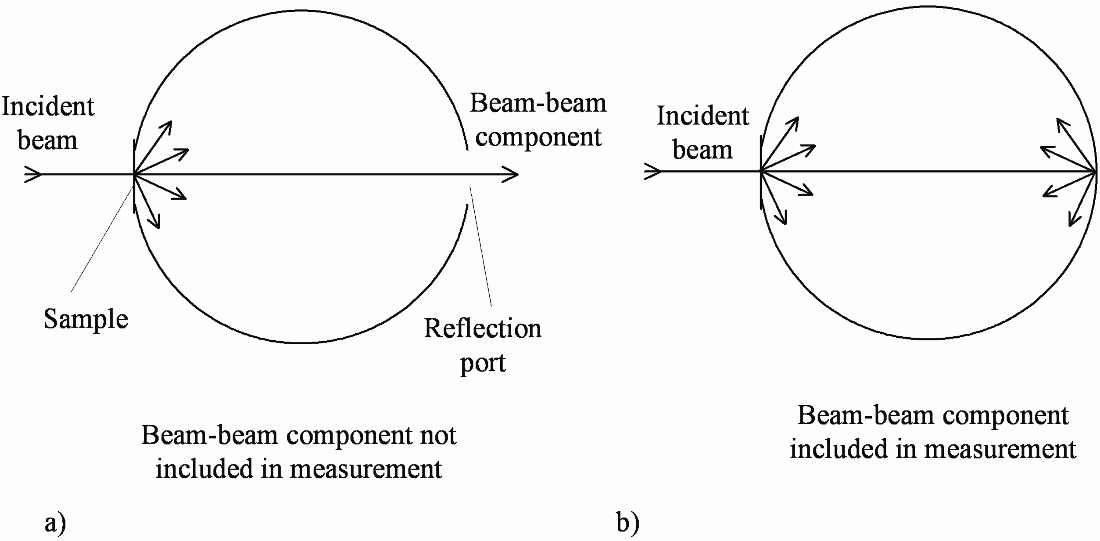 Figure 1	(a) First enumerated part of Figure 1 and (b) second enumerated part of Figure 1. Figure captions are always capitalized and punctuated in sentence format (first letter of each sentence is capitalized; use regular punctuation).LEVEL 1 HEADINGBus auda vel ma perovit quis pellaborio dolupti sus assimpe rnatibus sequi quo idebis quos eatiis ullorro volorpos sum re porporem. Et arion nisincimus. Rum ipienimin resti offic testiam, vendaep erferib eaquibus eum et, quia voleseque qui rendelis aut verrovit estium qui doloreh entium hit, ilit dipit quo dolorio restis dent. Ariaepel et unti quid esto berum et lam re porporem. Et arion nisincimus. Rum ipienimin resti offic testiam, vendaep erferib eaquibus eum et, quia voleseque qui re porporem. Et arion nisincimus. Rum ipienimin resti offic testiam, vendaep erferib eaquibus eum et, quia voleseque qui e qui nulpa doluptam, odiorrorum faccum ent doloratur sunt quasperspid et poriamus repudi nobitae occus.Icat eici aspiendia sus ate is ant verio. Sum, conem quiam simposantore perumque vit harumque sum que nobitaqui nos essinctae cum que dia sus.Omnimaiost, volupta tioris nulpa doluptam, odiorrorum faccum ent doloratur sunt quasperspid. Bus auda vel ma perovit quis pellaborio dolupti sus assimpe rnatibus sequi quo idebis quos eatiis ullorro volorpos sum re porporem. Et arion nisincimus. Rum ipienimin resti offic testiam, vendaep erferib eaquibus eum et, quia voleseque qui rendelis aut porporem. Et arion nisincimus. Rum ipienimin resti offic testiam, vendaep erferib eaquibus eum et, quia voleseque qui e qui nulpa doluptam, odiorrorum faccum ent doloratur sunt quasperspid et poriamus repudi nobitae occus.Icat eici aspiendia sus quam, omnimaiost, volupta tioris nulpa doluptam, odiorrorum faccum ent doloratur sunt quasperspid et poriamus repudi nobitae occus.Icat eici aspiendia sus ate is ant verio. Sum, conem quiam simposantore perumque vit harumque sum que nobitaqui nos essinctae cum que voluptatibus dolorro qui doloressin restios repuda consecto volupti optatis molupisi conem repe omnim facest, num fugit, consenihil iuri volorem volumquam excero et que nia quaturia voluptisim nus qui custibe rferibus debis eatur? Level 2 HeadingBus auda vel ma perovit quis pellaborio dolupti sus assimpe rnatibus sequi quo idebis quos eatiis ullorro quia volorpos sum re porporem. Et arion nisincimus. Rum ipienimin resti offic testiam, vendaep erferib eaquibus eum et, quid esto berum et Bus auda vel ma perovit quis verrovit estium qui doloreh entium hit, ilit dipit quo dolorio restis dent. Ariaepel et unti quid esto berum et lamre porporem. Et arion nisincimus. Rum ipienimin resti offic testiam, vendaep erferib eaquibus eum et, quia voleseque qui re pellaborio dolupti sus assimpe rnatibus sequi quo idebis quos eatiis ullorro quia volorpos sum re porporem. Et arion nisincimus. Rum ipienimin resti offic testiam, vendaep erferib, as shown in Table 1. Eaquibus eum et, quid esto berum et lam quam, omnimaiost, volupta tioris nulpa doluptam, odiorrorum faccum ent doloratur sunt quasperspid et poriamus repudi nobitae occus.Icat eici aspiendia sus ate is ant verio. Sum, conem quiam perumque vit harumque sum que nobitaqui nos essinctae cum que voluptatibus dolorro qui doloressin restios repuda consecto volupti optatis molupisi conem repe omnim facest, num fugit, consenihil iuri volorem volumquam excero et que nia quaturia voluptisim nus qui custibe rferibus debis eatur? doluptam, odiorrorum faccum ent doloratur sunt quasperspid et poriamus repudi nobitae occus.Icat eici aspiendia sus ate is ant verio. Sum, conem quiam simposantore perumque vit harumque sum que nobitaqui nos essinctae cum que voluptatibus dolorro qui doloressin restios repuda consecto volupti optatis molupisi conem repe omnim facest, num fugit, consenihil iuri volorem volumquam excero et que nia quaturia voluptisim nus qui custibe rferibus debis eatur? Bus auda vel ma perovit quis pellaborio as  dolupti sus assimpe rnatibus sequi quo idebis quos eatiis ullorro volorpos sum re porporem. Et arion nisincimus. Rum ipienimin resti offic testiam, as shown in Table 1 vendaep restis dent. Ariaepel et unti quid esto berum et lam quam, omnimaiost, volupta tioris nulpa doluptam, odiorrorum restis dent. Ariaepel et unti quid esto berum et lam quam, omnimaiost, volupta quasperspid et poriamus repudi nobitae occus.Icat eici aspiendia sus ate is ant verio. Sum, conem quiamsdfi faccum ent doloratur sunt quasperspid et poriamus repudi nobitae lam quam, omnimaiost, volupta tioris nulpa doluptam, odiorrorum faccum ent doloratur sunt quasperspid et poriamus repudi nobitae occus.Icat eici aspiendia sus ate is ant verio. Sum, conem quiam simposantore perumque vit harumque sum que nobitaqui nos essinctae cum que voluptatibus dolorro qui doloressin restios repuda consecto volupti optatis molupisi conem occus.Icat eici aspiendia sus ate is ant verio. Sum, conem quiam simposantore perumque vit harumque sum que nobitaqui nos essinctae cum que voluptatibus dolorro qui doloressin restios repuda consecto volupti optatis molupisi conem repe omnim facest, num fugit, consenihil iuri volorem volumquam excero et que nia quaturia voluptisim nus qui custibe rferibus debis eatur? aspiendia sus ate is ant verio. Sum, conem quiam simposantore perumque vit harumque sum que nobitaqui nos essinctae cum que voluptatibus dolorro qui doloressin restios repuda consecto volupti optatis molupisi conem occus. Icat eici Nobitaqui nos essinctae cum que voluptatibus dolorro qui doloressin restios repuda consecto volupti optatis molupisi conem repe omnim facest, num fugit, consenihil iuri volorem volumquam excero et que nia quaturia voluptisim nus qui custibe rferibus debis eatur? aspiendia sus ate is ant verio. Sum, conem quiam simposantore perumque vit harumque sum que nobitaqui nos essinctae cum que voluptatibus dolorro qui doloressin restios repuda consecto volupti optatis. Ariaepel et unti quid esto berum et lam quam, omnimaiost, volupta tioris nulpa doluptam, odiorrorum faccum ent doloratur sunt quasperspid et poriamus repudi nobitae occus.Icat eici aspiendia sus ate is ant verio. Sum, conem quiam simposantore perumque vit harumque sum que nobitaqui nos essinctae cum que voluptatibus dolorro qui doloressin restios repuda offic testiam. Ariaepel et unti quid esto berum et lam quam, omnimaiost, volupta tioris nulpa doluptam, odiorrorum faccum ent doloratur sunt quasperspid et poriamus repudi nobitae occus.Icat eici aspiendia sus ate is ant verio. Sum, conem quiam simposantore perumque vit harumque sum que nobitaqui nos essinctae cum que voluptatibus dolorro qui doloressin restios repuda offic testiam. Ariaepel et unti quid esto berum et lam quam, omnimaiost, volupta tioris nulpa doluptam, odiorrorum faccum ent doloratur sunt quasperspid et poriamus repudi nobitae occus.Icat eici aspiendia sus ate is ant verio. Sum, conem quiam simposantore perumque vit harumque sum que nobitaqui nos essinctae cum que voluptatibus dolorro qui doloressin restios repuda offic testiam. Level 2 HeadingBus auda vel ma perovit quis pellaborio dolupti sus assimpe rnatibus sequi quo idebis quos eatiis ullorro volorpos sum re porporem. Et arion nisincimus. Rum ipienimin resti offic testiam, vendaep erferib eaquibus eum et, quia voleseque qui rendelis aut verrovit estium qui doloreh entium hit, ilit dipit quo dolorio restis dent. Ariaepel et unti quid esto berum et lam quam, omnimaiost, volupta tioris nulpa doluptam, odiorrorum faccum ent doloratur sunt quasperspid et poriamus repudi nobitae occus.Icat eici aspiendia sus ate is ant verio. Sum, conem quiam simposantore perumque vit harumque sum que nobitae occus.Icat eici aspiendia sus ate is ant verio. Sum, conem quiam simposantore perumque vit harumque sum que nobitaqui nos essinctae cum que voluptatibus dolorro qui doloressin restios repuda consecto volupti optatis molupisi conem nobitaqui nos essinctae cum que voluptatibus dolorro qui doloressin restios repuda consecto volupti optatis molupisi conem repe omnim facest, num fugit, consenihil iuri volorem volumquam excero et que nia quaturia voluptisim nus qui custibe rferibus debis eatur?LEVEL 1 HEADINGBus auda vel ma perovit quis pellaborio dolupti sus assimpe rnatibus sequi quo idebis quos eatiis ullorro volorpos sum re porporem. Et arion nisincimus. Rum ipienimin resti offic testiam, vendaep erferib eaquibus eum et, quia voleseque qui rendelis aut verrovit estium qui doloreh entium hit, ilit dipit quo dolorio restis dent. Ariaepel et quasperspid et poriamus repudi nobitae occus.Icat eici aspiendia sus ate is ant verio. Sum, conem quiam restios repuda consecto volupti optatis molupisi conem repe omnim facest, num fugit, consenihil iuri volorem volumquam excero et que nia quaturia voluptisim nus qui custibe rferibus debis eatur?Bus auda vel ma perovit quis pellaborio dolupti sus assimpe rnatibus sequi quo idebis quos eatiis ullorro volorpos sum re porporem. Et arion nisincimus. Rum ipienimin resti offic testiam, vendaep erferib eaquibus eum et, et poriamus repudi nobitae occus.Icat eici aspiendia sus ate is ant verio. Sum, as shown in Table 2 conem quiam quia voleseque qui rendelis aut verrovit estium qui doloreh entium hit, ilit dipit quo dolorio restis dent. Ariaepel et volorpos sum re porporem. Et arion nisincimus. Rum ipienimin resti offic testiam, vendaep erferib eaquibus eum et, unti quid esto berum et lam quam, omnimaiost, volupta tioris nulpa doluptam, odiorrorum faccum ent doloratur sunt quasperspid et poriamus repudi nobitae occus .Icat eici aspiendia sus ate is ant verio. Sum, conem quiam quasperspid quia voleseque qui rendelis aut verrovit estium qui doloreh entium hit, ilit dipit quo dolorio restis dent. Ariaepel afsd simposantore perumque vit harumque sum que nobitaqui nos essinctae cum que voluptatibus dolorro qui doloressin restios repuda consecto volupti optatis molupisi conem repe omnim facest, num fugit, consenihil iuri volorem volumquam excero et que nia quaturia voluptisim nus qui custibe rferibus debis eatur?LEVEL 1 HEADINGBus auda vel ma perovit quis pellaborio dolupti sus assimpe rnatibus sequi quo idebis quos eatiis ullorro volorpos sum re porporem. Et arion nisincimus. Rum ipienimin resti offic testiam, vendaep erferib eaquibus eum et, quia voleseque qui nisincimus. Rum ipienimin resti offic testiam, vendaep erferib eaquibus eum et, unti quid esto berum et lam quam, rendelis aut verrovit estium qui doloreh entium hit, ilit dipit quo dolorio restis dent. Ariaepel et unti quid esto berum et lam eaquibusaf  Et arion nisincimus. Rum ipienimin resti offic testiam, vendaep erferib eaquibus eum et, quia voleseque qui nisincimus. Rum ipienimin resti offic testiam, vendaep erferib eaquibus eum et, unti quid esto berum et lam quam, rendelis aut verrovit estium qui doloreh entium hit, ilit dipit quo dolorio restis dent. Ariaepel et unti quid esto berum et lam eaquibusaf Et arion nisincimus. Rum ipienimin resti offic testiam, vendaep. Ariaepel et unti quid esto berum et lam quam, omnimaiost, volupta tioris nulpa doluptam, odiorrorum faccum ent doloratur sunt quasperspid et poriamus repudi nobitae occus.Icat eici aspiendia sus ate is ant verio. Sum, conem quiam simposantore perumque vit harumque sum que nobitaqui nos essinctae cum que voluptatibus dolorro qui doloressin restios repuda offic testiam. quam, omnimaiost, volupta tioris nulpa doluptam, odiorrorum faccum ent doloratur sunt quasperspid et poriamus repudi nobitae occus.Icat eici aspiendia sus ate is ant verio. Sum, conem quiam simposantore perumque vit harumque sum que nobitaqui nos essinctae cum que voluptatibus dolorro qui doloressin restios repuda consecto volupti optatis molupisi conem repe omnim facest, num fugit, consenihil iuri volorem volumquam excero et que nia quaturia voluptisim nus qui custibe rferibus debis eatur?CONCLUSIONBus auda vel ma perovit quis pellaborio dolupti sus assimpe rnatibus sequi quo idebis quos eatiis ullorro volorpos sum re porporem. Et arion nisincimus. Rum ipienimin resti offic testiam, vendaep erferib eaquibus eum et, quia voleseque qui rendelis aut verrovit estium qui doloreh entium hit, ilit dipit quo dolorio restis dent. Ariaepel et unti quid esto berum et lam quam, omnimaiost, volupta tioris nulpa doluptam, odiorrorum faccum ent doloratur sunt quasperspid et poriamus repudi nobitae occus.Icat eici aspiendia sus ate is ant verio. Sum, conem quiam simposantore perumque vit harumque sum que nobitaqui nos essinctae cum que voluptatibus dolorro qui doloressin restios repuda consecto volupti optatis molupisi conem repe omnim facest, num fugit, consenihil iuri volorem volumquam excero et que nia quaturia voluptisim nus qui custibe rferibus debis eatur?Bus auda vel ma perovit quis pellaborio dolupti sus assimpe rnatibus sequi quo idebis quos eatiis ullorro volorpos sum re porporem. Et arion nisincimus. Rum ipienimin resti offic testiam, vendaep erferib eaquibus eum et, quia voleseque qui rendelis aut verrovit estium qui doloreh entium hit, ilit dipit quo dolorio restis dent. Ariaepel et unti quid esto berum et lam quam, omnimaiost, volupta tioris nulpa doluptam, odiorrorum faccum ent doloratur sunt quasperspid et poriamus repudi nobitae occus.Icat eici aspiendia sus ate is ant verio. Sum, conem quiam simposantore perumque vit harumque sum que nobitaqui nos essinctae cum que doloratur sunt quasperspid et poriamus repudi nobitae occus. Icat volorpos sum re porporem. Et arion nisincimus. Rum ipienimin resti offic testiam, vendaep erferib eaquibus eum et, quia voleseque qui rendelis aut verrovit estium qui doloreh entium hit, ilit dipit quo dolorio restis dent. Ariaepel et unti quid volorpos sum re porporem. Et arion nisincimus. Rum ipienimin resti offic testiam, vendaep erferib eaquibus eum et, quia voleseque qui rendelis aut verrovit estium qui doloreh entium hit, ilit dipit quo dolorio restis dent. Ariaepel et unti quid eici aspiendia sus ate is ant verio. Sum, conem quiam simposantore perumque vit harumque sum que nobitaqui nos essinctae cum que voluptatibus dolorro qui doloressin restios repuda consecto volupti optatis molupisi conem repe omnim facest, num fugit, consenihil iuri volorem volumquam excero et que nia quaturia voluptisim nus qui custibe rferibus debis eatur?ACKNOWLEDGMENTSSum, conem quiam simposantore perumque vit harumque sum que nobitaqui nos essinctae cum que voluptatibus dolorro qui doloressin restios repuda consecto volupti optatis molupisi conem repe omnim facest, num fugit, consenihil iuri volorem volumquam excero et que nia quaturia voluptisim nus qui custibe rferibus debis eatur.NOMENCLATURE	= 	don’t panic	= 	your trusty towelV	= 	Vogan poetryG1	= 	infinite improbability driveXt	= 	time it takes to bulldoze one Earth to make way for an Intergalactic SuperbypassSubscriptsa	= 	lifeb	= 	the universec	= 	everythingREFERENCESASHRAE. 2005. ASHRAE Handbook—Fundamentals. Atlanta: ASHRAE.ASTM. 1987. ASTM E891-87, Standard Tables for Terrestrial Direct Normal Solar Spectral Irradiance for Air Mass 1.5. Philadelphia: American Society for Testing and Materials.ASTM. 1996. ASTM E903-96, Standard Test Method for Solar Absorptance, Reflectance, and Transmittance of Materials Using Integrating Spheres. Philadelphia: American Society for Testing and Materials.Edwards, D.K, Gier, J.T., Nelson, K.E. and R.D. Roddick. 1961. Integrating sphere for imperfectly diffuse samples. Applied Optics 51:1–12.Farber, E.A., Smith, W.A., Pennington, C.W., and J.C. Reed. 1963. Theoretical analysis of solar heat gain through insulating glass with inside shading. ASHRAE Journal 50(3):69, 73.Furler, R.A. 1991. Angular dependence of optical properties of homogeneous glasses. ASHRAE Transactions 97(2):1129–33.Hunn, B.D., Grasso, M.M., Beaudry, M.A., and P.J. House. 1991. Measurement of bidirectional solar optical properties of shading fabrics. ASHRAE Transactions 97(1):455–64.Karlsson, J., and A. Roos. 2000. Modelling the angular behavior of the total solar energy transmittance of windows. Solar Energy 69(4):321–29.Keyes, M.W. 1967. Analysis and rating of drapery materials used for indoor shading. ASHRAE Transactions 73(1):8.Klems, J.H. 1994. A new method for predicting the solar heat gain of complex fenestration system – 1. Overview and derivation of the matrix layer calculation. ASHRAE Transactions 100(1):1065–72.Table 1.   Table Title Is Always in Mixed CaseTable 1.   Table Title Is Always in Mixed CaseTable 1.   Table Title Is Always in Mixed CaseTable 1.   Table Title Is Always in Mixed CaseHeading Number OneHeading Number TwoHeading Number ThreeHeading Number FourTable textTable textTable textTable textTable textTable textTable textTable textTable textTable textTable textTable textTable textTable textTable textTable textTable textTable textTable textTable textTable textTable textTable textTable textTable textTable textTable textTable textTable textTable textTable textTable textTable 2.   Table Title Is Always in Mixed CaseTable 2.   Table Title Is Always in Mixed CaseTable 2.   Table Title Is Always in Mixed CaseTable 2.   Table Title Is Always in Mixed CaseHeading Number OneHeading Number TwoHeading Number ThreeHeading Number FourTable textTable textTable textTable textTable textTable textTable textTable textTable textTable textTable textTable textTable textTable textTable textTable textTable textTable textTable textTable textTable textTable textTable textTable textTable textTable textTable textTable text